10.02.23. Обучающиеся  нашей школы приняли активное участие во Всероссийской акции «Письмо солдату».  В акции приняли участие учащиеся 1-9 классов. Ребята обратились с теплыми словами поддержки ко всем тем, кто сейчас участвует в спецоперации по демилитаризации и денацификации Украины. В своих письмах школьники выражали искреннюю признательность армейцам, высказали слова поддержки наших ребят, которые сейчас находятся на передовой, на защите прав и свобод людей. Школьники написали им простые  и очень теплые и искренние слова, которые именно сейчас им так необходимы.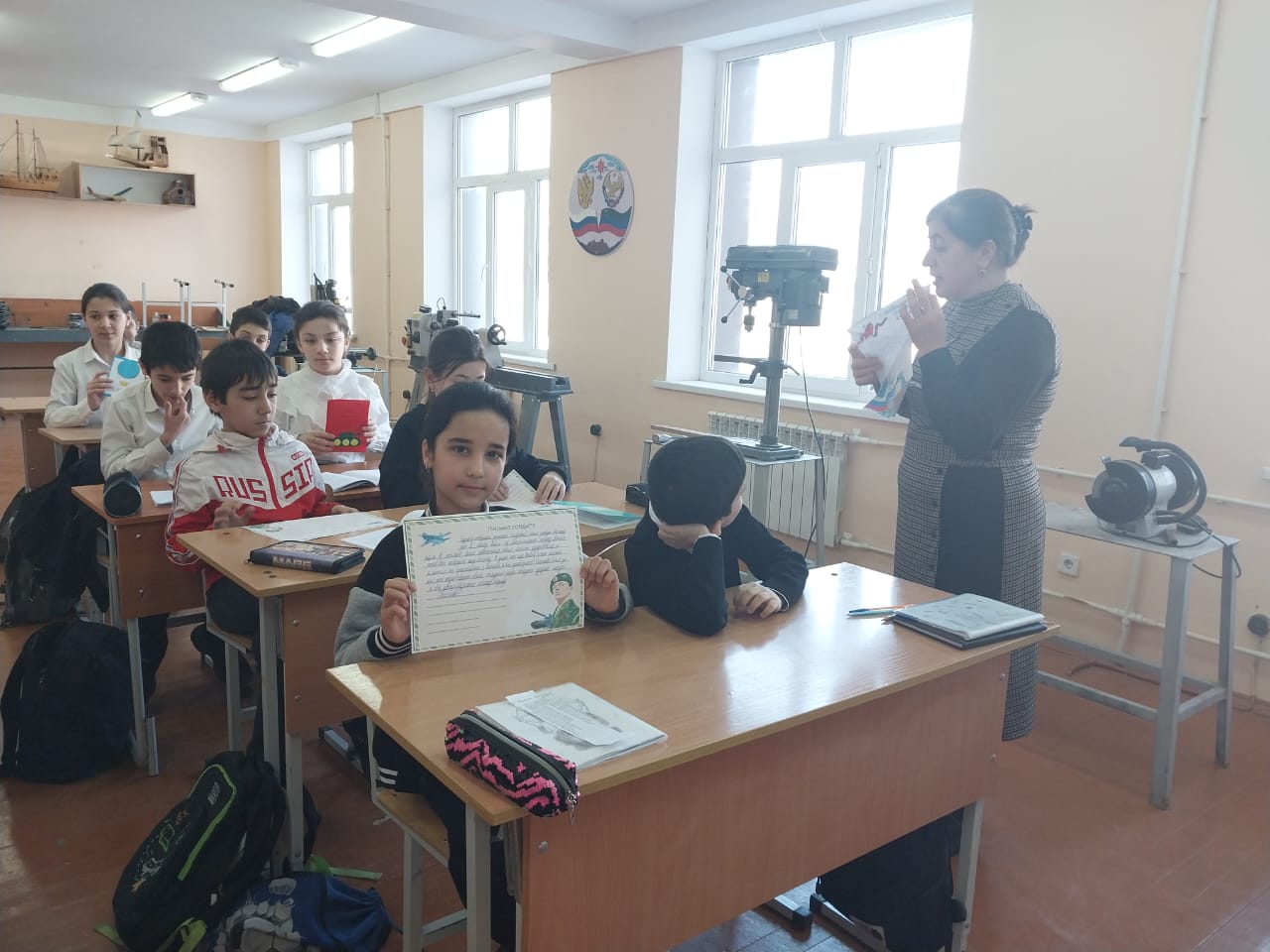 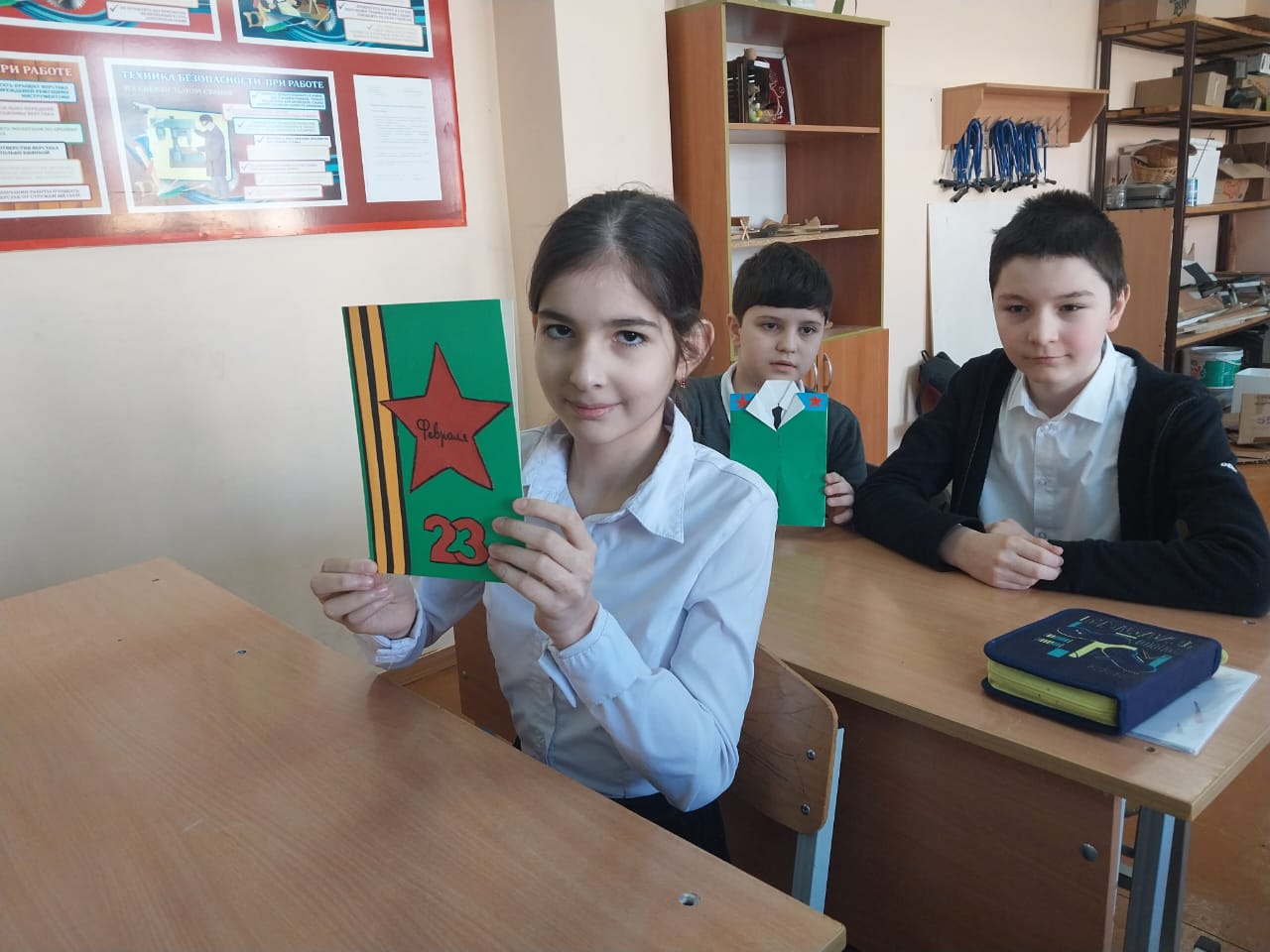 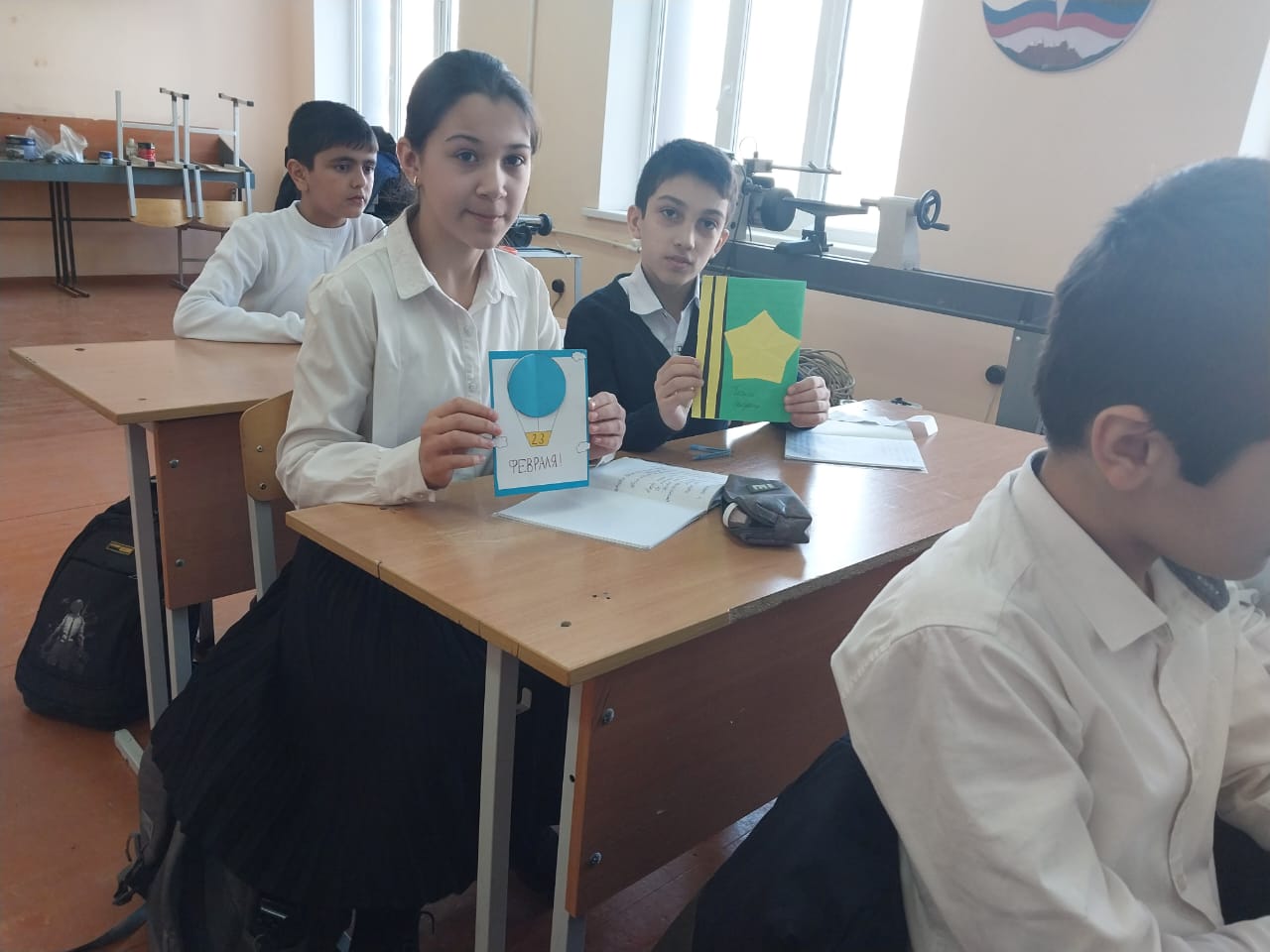 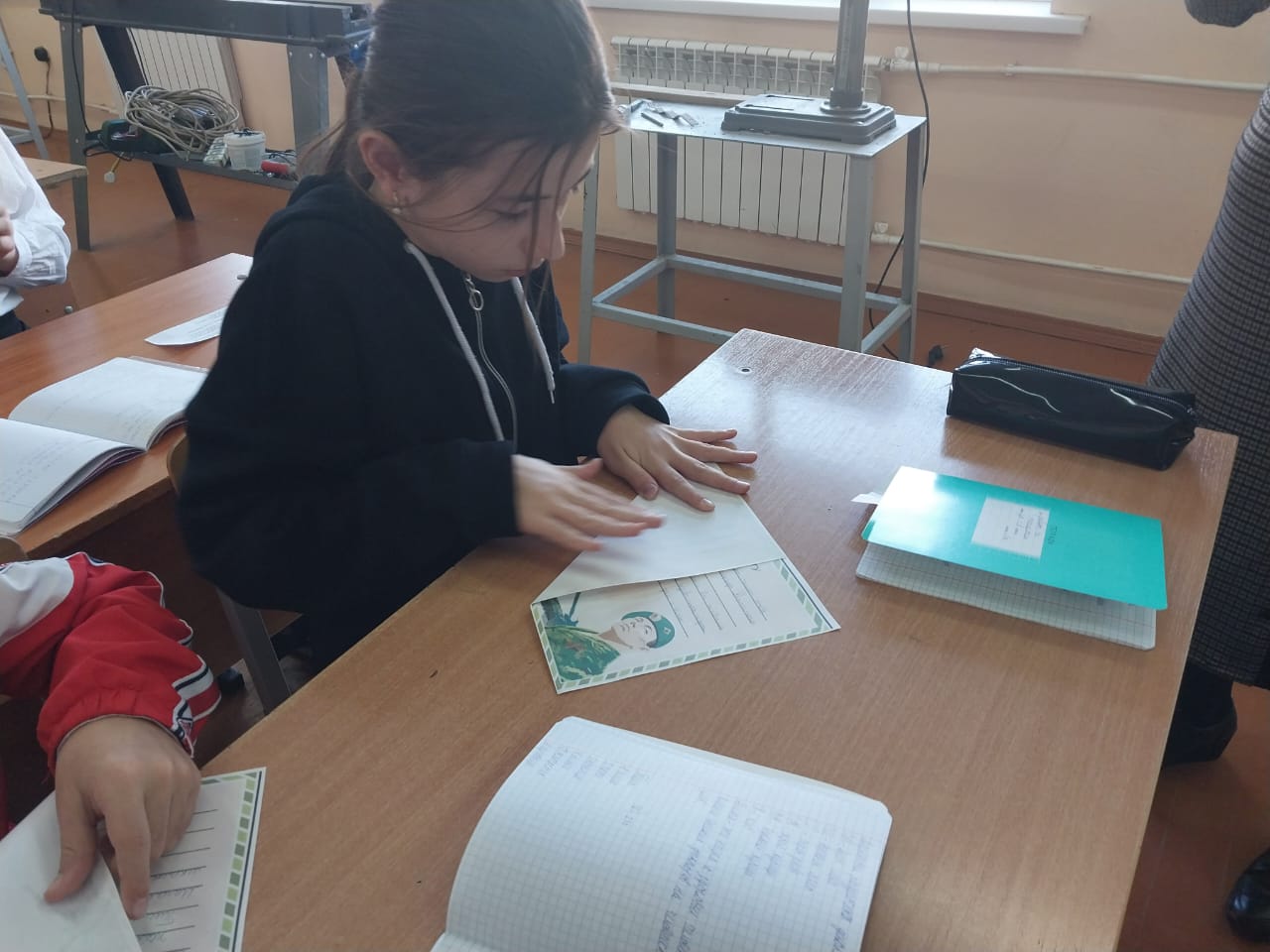 